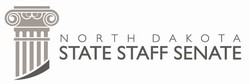 The North Dakota State Staff Senate met on June 21-22 at Dickinson State University and via MS Teams.Call to orderThe meeting was called to order at 1:00pm MT on June 21st by ND State Staff Senate President April Helgaas (NDSU). Roll call Bismarck State College (BSC):  Alex Fischer, Matthew Giddings, Caitlin Magilke, Cory Wrolstad Core Technology Services Office (CTSO):  Ramona Breuer, Devin McCallDakota College Bottineau (DCB):  April Abrahamson, JaLee Lynnes, Carissa PollmanDickinson State University (DSU):  Laura Fetting, Samantha WohletzLake Region State College (LRSC):  Andy Wakeford, Erin WoodMayville State University (MaSU):  Teresa Agnes, Heather BolstadMinot State University (MiSU): Janese Lehman, Michael LinnellNorth Dakota State College of Science (NDSCS): (absent)North Dakota State University (NDSU):  Al Bernardo, April HelgaasUniversity of North Dakota (UND):  Paula Cox, Andria SpaethValley City State University (VCSU): (absent)Williston State College (WSC):  Jenae Hunter, Chris KadrmasNDUS Representative: (Absent)HRC Representative (MiSU): Michael Linnell  HRC Liaison:  (Absent)SBHE Representative (BSC): (absent)  Approval of AgendaA motion to approve the agenda was made by Jenae Hunter (WSC) and seconded by Paula Cox (UND).  Following a vote, motion carried, agenda approved as is.  Approval of Minutes May meeting minutes will be approved at the July meeting. ReportsSBHE Staff Advisor Report – Michael Linnell (MiSU) reported that the State Board of Higher Education (SBHE) met for their retreat and meeting on May 25-26.  The Chancellor has requested a workforce retention report for staff.  The NDUS plans to request a fairly aggressive budget for the upcoming biennium.  Discussion was held on test-optional decision and updates to the strategic plan.  The next SBHE meeting is scheduled for June 30th.  The agenda will be available at https://ndus.edu/sbhe-overview/agendas-minutes-videos/.  HRC – Michael Linnell (MiSU) reported that the HRC met on June 20-21 for their face-to-face meeting.  Updates from the May meeting included e-performance, new fraud hotline, and retirement plan oversight committee. DSU Welcome – DSU President Stephen EastonPresentation – Laurie Karie, Director of Student Health Services at DSU – Mental Health in the WorkplaceCampus Sharing Activity/Campus UpdatesPulver Hall TourCall to orderThe meeting was called to order at 8:30am MT on June 22nd by ND State Staff Senate President April Helgaas (NDSU). Patti Heisler – Trainings Offered by CTS and How they can benefit staff.  Farewell to April and HELLO to Heather – transition of President role.  Business Meeting –Election of OfficersVice President –Nominations – Laura Fetting (DSU)Elected – Laura Fetting (DSU) Secretary – Nominations – Kelsie Carter (VCSU)Chris Kadrmas (WSC)Elected –  Chris Kadrmas (WSC)Communications Officer – Nominations – Caitlin Magilke (BSC)Kelsie Carter (VCSU)Samantha Wohletz (DSU)Elected –  Samantha Wohletz (DSU)HRC Representative – Nominations – Jenae Hunter (WSC)Kay Hopkins (NDSU)Elected –  Jenae Hunter (WSC)Business AgendaRecap of goal committees’ work from 2021-2022 and discussionLegislative Taskforce – Andy Wakeford – Andy will be stepping down from this committee and Al Bernardo will become the chair.  Those wanting to join the committee can contact Al.  Tuition Waiver Taskforce – Brian Schill – Paula Cox gave an update on behalf of Brian – The taskforce has been in touch with SBHE Chair Dr. Casey Ryan and his team.  Dr. Ryan brought the matter to NDUS Chancellor Hagerott for discussion and is waiting on updates.  The taskforce will reach out to Dr. Ryan for an update. 2022-2023 ND State Staff Senate GoalsNDUS Staff Retention/Turnover StudyParental Leave Policy for all NDUS institutionsEstablishment of Committees and initial committee workDiscussed during the recap of 2021-22 goals.  Retirement Plan Oversight Committee – updates will be given monthly. 2022-2023 meeting dates and time/Teams schedulingMeetings will remain on the second Monday of each month at 2:30pm CT.  Samantha Wohletz will send out meeting invitations. Open Discussion – Juneteenth – discussion held on the Juneteenth Holiday and closuresUse of funds for purchasing of foods (P cards, appropriated funds/institutional line items)Purchasing of gift cards for prizesFace-to-Face Meeting Rotation – 2021 – Bismarck2022 – Dickinson2023 – NDSU2024 – Bottineau2025 – UND2026 – Williston2027 – Devils Lake2028 – Minot2029 – Wahpeton2030 – Bismarck2031 – Mayville2032 – Valley City2033 – CTSAdjournmentThe meeting adjourned at 10:50am MT.  Respectfully submitted,Laura Fetting (DSU)ND SSS Secretary 2021-22